7 декабря 2020 г. члены отряда ЮИД провели викторину по правилам дорожного движения в 4 классе. Перед тем как приступить к первому этапу, ребята рассказали об истории правил дорожного движения. Дети отгадывали загадки по дорожной тематике и отвечали на вопросы по мультфильмам и сказкам, в которых упоминаются транспортные средства. Лучшие знатоки ПДД были награждены грамотами.
Ханин Ростислав – 1 место
Тиджиева София – 2 место
Кануков Сослан -3 место.
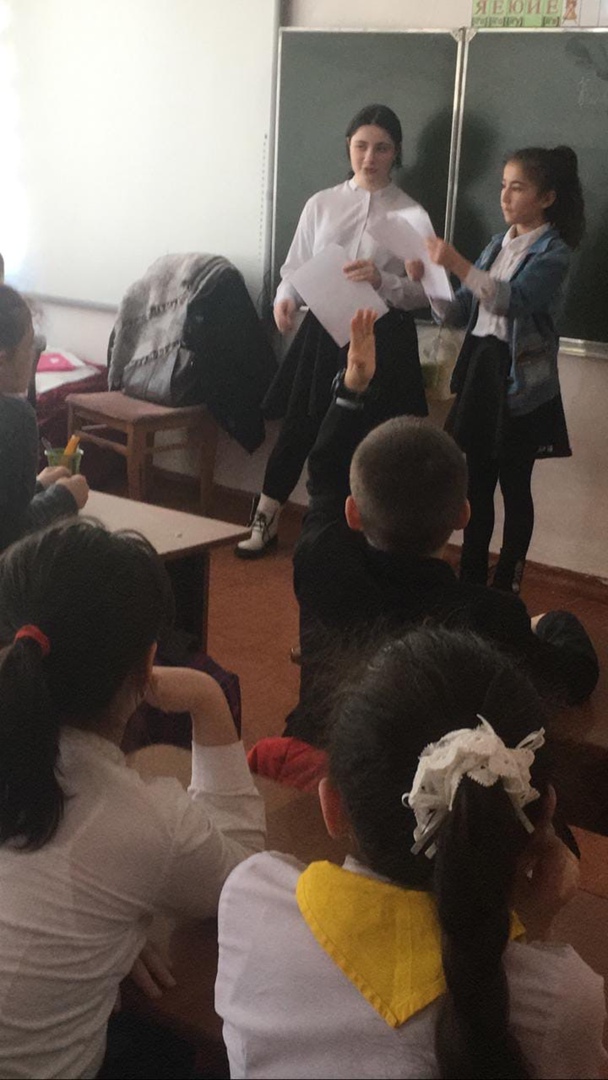 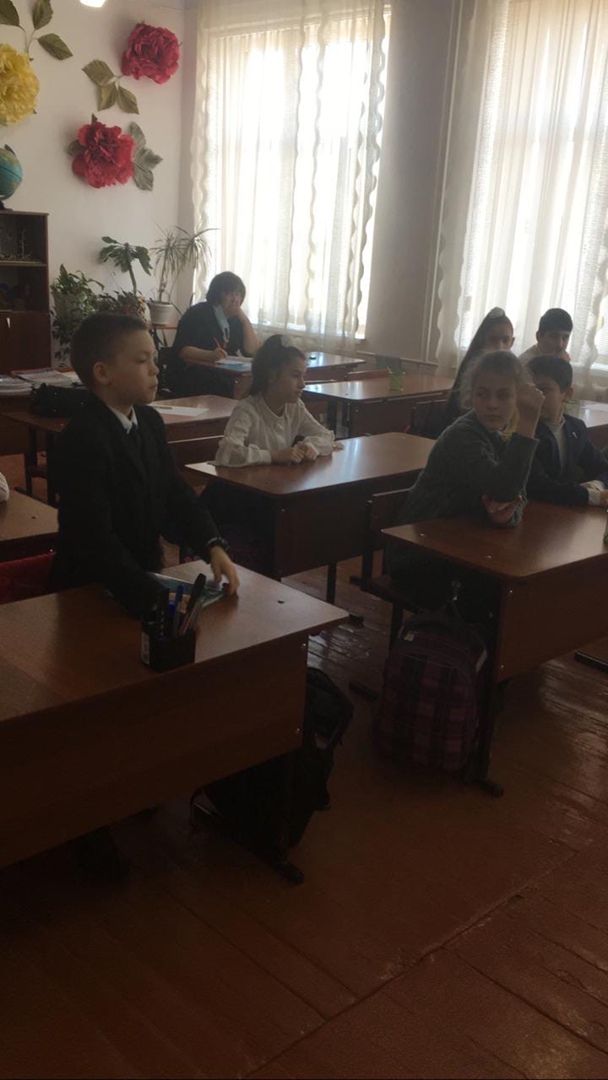 